Режим функционирования детского сада в условиях распространения COVID-19Уважаемые родители!Информируем вас о режиме функционирования в условиях распространения COVID-19.Прием детей осуществляется в период  7.00-8.20.Своего ребенка вы можете забрать с 17.00 до 19.00.Вход в учреждение только в масках.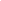 